Facility/Equipment Hire Prices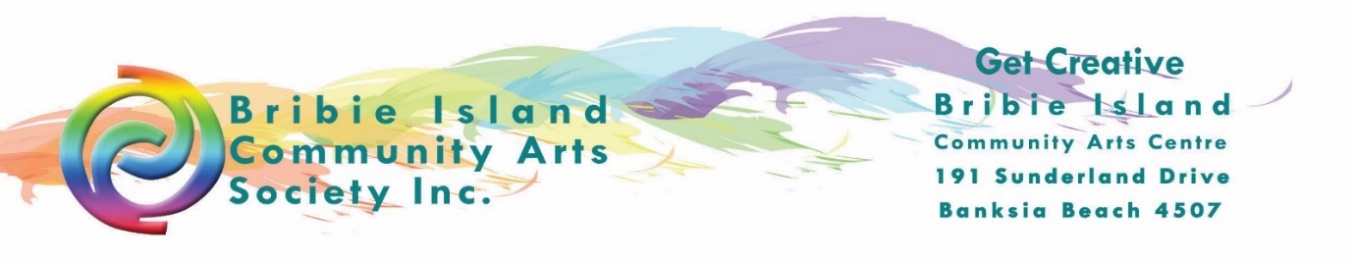 General PublicWorking together Groups (WTG)A day is factored into exhibition hire for set-up if the exhibitor is unable to set up themselves, a group will be provided to do the set up for them at a fee of $500.00 per day payable to BICAS.Teaching group: $30/ half day or $5 per head (whichever is greater).Facility/EquipmentDay RateDay RateDay RateEvening Rate2 HoursHalf DayFull DayEvening 6:00 – 10:00 PMPottery Room$30.00$50.00$100.00$40.00Art Studio$30.00$50.00$100.00$40.00Studio 3$30.00$50.00$100.00$40.00Studio 4$30.00$50.00$100.00$40.00Boardroom$30.00$50.00$100.00$40.00Small Kitchen Hire$10.00$20.00Gallery Kitchen Hire$80.00BBQ$15.00$30.00Setting Up – A surcharge of $50.00 of the room hire charge will apply. Out of hours Key Deposit $50.00 refundableSetting Up – A surcharge of $50.00 of the room hire charge will apply. Out of hours Key Deposit $50.00 refundableSetting Up – A surcharge of $50.00 of the room hire charge will apply. Out of hours Key Deposit $50.00 refundableSetting Up – A surcharge of $50.00 of the room hire charge will apply. Out of hours Key Deposit $50.00 refundableSetting Up – A surcharge of $50.00 of the room hire charge will apply. Out of hours Key Deposit $50.00 refundableFacilityDay/NightWeeklyAdditional daysMatthew Flinders Gallery$220.00$480.00 (closed Monday)$80.00Matthew Flinders Gallery Kitchen$80.00 Open Function$50.00 per day$80.00(Includes lock-up & Cleaning Charges)(Includes lock-up & Cleaning Charges)(Includes lock-up & Cleaning Charges)(Includes lock-up & Cleaning Charges)A non-refundable 25% deposit is required to confirm bookingsA non-refundable 25% deposit is required to confirm bookingsA non-refundable 25% deposit is required to confirm bookingsA non-refundable 25% deposit is required to confirm bookingsFacilityDay/NightWeeklyAdditional daysMatthew Flinders Gallery$220.00$380.00 (closed Monday)$65.00Matthew Flinders Gallery Kitchen$80.00  Open function$300$80.00/day(Includes lock-up & Cleaning Charges)(Includes lock-up & Cleaning Charges)(Includes lock-up & Cleaning Charges)(Includes lock-up & Cleaning Charges)A non-refundable 25% deposit is required to confirm bookingsA non-refundable 25% deposit is required to confirm bookingsA non-refundable 25% deposit is required to confirm bookingsA non-refundable 25% deposit is required to confirm bookings